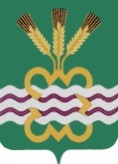 РОССИЙСКАЯ  ФЕДЕРАЦИЯСВЕРДЛОВСКАЯ  ОБЛАСТЬДУМА  КАМЕНСКОГО  ГОРОДСКОГО  ОКРУГА ШЕСТОЙ  СОЗЫВВнеочередное  заседание  РЕШЕНИЕ № 108        25 мая 2017 года О внесении изменений в Положение о Порядке управления и распоряжения муниципальным имуществом муниципального образования «Каменский городской округ», утвержденное Решением Думы Каменского городского округа от 25.02.2010 года № 240 (в ред. от 08.12.2011 года № 445, от 15.11.2012 года № 55, от 16.02.2017 года № 57) Принимая во внимание экспертное заключение Государственно – правового департамента Губернатора Свердловской области и Правительства Свердловской области от 05.04.2017 года № 224-ЭЗ по результатам правовой экспертизы Решения Думы Каменского городского округа от 25.02.2010 года № 240  «Об утверждении Положения «О Порядке управления и распоряжения муниципальным имуществом муниципального образования «Каменский городской округ»  (в ред. от 08.12.2011 года № 445, от 15.11.2012 года № 55, от 16.02.2017 года № 57), с целью приведения Положения о Порядке управления и распоряжения муниципальным имуществом в соответствие с федеральными и муниципальными правовыми актами, руководствуясь Гражданским кодексом Российской Федерации, Федеральным законом от 06.10.2003 года № 131-ФЗ «Об общих принципах организации местного самоуправления в Российской Федерации», Федеральным законом от 26.07.2006г. № 135 – ФЗ «О защите конкуренции», ст. 23, 31 Устава муниципального образования «Каменский городской округ», Дума Каменского городского округаР Е Ш И Л А:1. Внести в Положение о Порядке управления и распоряжения муниципальным имуществом муниципального образования «Каменский городской округ», утвержденное Решением Думы Каменского городского округа от 25.02.2010 года № 240 (в ред. от 08.12.2011 года № 445, от 15.11.2012 года № 55, от 16.02.2017 года № 57) (далее Положение) следующие изменения:1.1. Изложить подпункт 4.1.9 пункта 4.1 статьи 4 Положения в следующей редакции: «4.1.9 Основания и порядок списания движимого и недвижимого муниципального имущества регламентируется Положением о порядке списания муниципального имущества, находящегося в собственности муниципального образования «Каменский городской округ», утвержденным Решением Думы Каменского городского округа от 19.07.2012 года № 39».1.2. Подпункт 5.1.5 пункта 5.1 статьи 5 Положения исключить.  1.3. Подпункт 5.1.6 пункта 5.1 статьи 5 Положения считать подпунктом 5.1.5 пункта 5.1 статьи 5 Положения.1.4. Подпункт 5.1.7 пункта 5.1 статьи 5 Положения считать подпунктом 5.1.6 пункта 5.1 статьи 5 Положения.1.5. Дополнить пункт 5.4 статьи 5 Положения подпунктом 5.4.9 следующего содержания: «5.4.9 Принимает решения о передаче имущества (независимо от его стоимости) в безвозмездное пользование».1.6. Изложить подпункт 8.2.2 пункта 8.2 статьи 8 Положения в следующей редакции: «8.2.2 Муниципальные унитарные предприятия муниципального образования, в отношении недвижимого имущества, закрепленного за ними на праве хозяйственного ведения, с согласия собственника имущества, в отношении остального имущества - самостоятельно, с учетом ограничений, предусмотренных действующим законодательством РФ».1.7. Изложить подпункт 8.2.3 пункта 8.2 статьи 8 Положения в следующей редакции: «8.2.3 Муниципальные учреждения муниципального образования в отношении недвижимого имущества, закрепленного за ними на праве оперативного управления, с согласия собственника имущества. Передача такого имущества в арендное пользование может осуществляться только в целях обеспечения более эффективной организации основной деятельности учреждения, для которой оно создано и рационального использования имущества».1.8. Изложить пункт 9.1 статьи 9 Положения в следующей редакции: «9.1. В безвозмездное пользование может быть передано имущество, находящееся в муниципальной собственности муниципального образования на основании постановления Главы муниципального образования «Каменский городской округ» 9.1.1. Инженерные сети и иные объекты инженерной инфраструктуры.9.1.2. Движимое имущество.9.1.3. Недвижимое имущество.9.1.4. Объекты социально-культурного назначения».1.9. Изложить пункт 9.2 статьи 9 Положения в следующей редакции: «9.2. Заключение договоров безвозмездного пользования муниципальным имуществом осуществляется в исключительных случаях, предусмотренных статьей 17.1 Федерального закона от 26.07.2006 года № 135-ФЗ «О защите конкуренции» (в ред. Федерального закона от 03.07.2016 № 35)».1.10. Изложить подпункт 9.4.2 пункта 9.4 статьи 9 Положения в следующей редакции: «9.4.2 Заявление о предоставлении в безвозмездное пользование муниципального имущества оформляется в письменном виде и направляется в Комитет».1.11. Изложить подпункт 9.4.3 пункта 9.4 статьи 9 Положения в следующей редакции: «9.4.3 Рассмотрение поступившего заявления осуществляется Комитетом в течение десяти календарных дней».1.12. Изложить подпункт 9.4.4 пункта 9.4 статьи 9 Положения в следующей редакции: «9.4.4 По результатам рассмотрения заявления Председатель выносит решение о подготовке проекта постановления Главы о предоставлении имущества в безвозмездное пользование (при соблюдении требований, установленных пп. 9.2) либо об отказе в предоставлении имущества в безвозмездное пользование».1.13. Изложить подпункт 9.4.5 пункта 9.4 статьи 9 Положения в следующей редакции: «9.4.5 Договор безвозмездного пользования оформляется Комитетом на основании постановления Главы муниципального образования «Каменский городской округ».2. Настоящее Решение вступает в силу со дня его опубликования.3.Опубликовать настоящее Решение в газете «Пламя», разместить на официальном сайте муниципального образования «Каменский городской округ»,  на официальном сайте Думы муниципального образования «Каменский городской округ».4. Контроль исполнения настоящего Решения возложить на постоянный  Комитет Думы Каменского городского округа по экономической политике, бюджету и налогам (Лисицина Г.Т.).Глава Каменского городского округа		                                  С.А. БелоусовПредседатель Думы Каменского городского округа                             В.И. Чемезов